2020华北国际中医健康养生产业博览会邀请函2020年9月24-26日       石家庄国际会展（正定新馆）主办单位：亚洲健康产业促进会海名国际会展集团承办单位：北京海名汇博会展有限公司特邀指导（拟）：中华中医药学会中国中药协会中国医疗保健国际交流促进会中国药文化研究会药食同源专业委员会中国中药协会中药材专业委员会河北省中医药管理局石家庄市中医药管理局石家庄市中医药学会支持单位：北京，河北，天津，内蒙，山西，山东等地公立及非公立医疗卫生机构近年来，随着大健康产业的蓬勃发展及“健康中国2030”规划纲要等一系列政策的发布，“健康”消费成为主流消费趋势，大健康产业显现出巨大的市场商机。新冠肺炎疫情暴发以来，中医发挥了巨大作用，充分体现了“疫情防控阻击战的中医力量”。中医作为我国独特的卫生资源、潜力巨大的经济资源、具有原创优势的科技资源、优秀的文化资源和重要的生态资源，在经济社会发展中发挥着重要作用。为顺应行业发展趋势，响应国务院《关于促进健康服务业发展的若干意见》，落实《“健康中国2030”规划纲要》《中医药法》、《中医药发展战略规划纲要（2016—2030年）》等文件精神, 由亚洲健康产业促进会、海名国际会展集团主办的2020华北国际中医健康养生产业博览会将于 2020 年9 月24-26 日在石家庄国际会展中心（正定新馆）召开。本届展会预计展览面积10000平方，参展商200家，组织观众到会10000人本届博览会将继续秉承以“弘扬国医精粹,传承中医文化”为主题，共同探讨中医健康发展新模式，促进“中医医疗、保健、科研、教育、产业、文化”六位一体全面协调发展,推动中医健康服务业各领域间相互融合与跨越发展。助您在快速发展的中医健康产业中抢占市场先机高峰论坛、专家解读、规划未来、满足您的需求！设置主论坛：中医健康发展模式、传承中医药文化、强化中医药学术。分设中医药健康旅游、养生养老产业发展分论坛、治未病分论坛、 药食同源产业发展分论坛、中医药教育发展分论坛、中医美容养生分论坛等分论坛。现场体验、新品发布，您可获得新品推广机会！500平米免费体验交流区，中医义诊、特色技术疗法、领先技术设备体验、品尝(中药饮片、养生食材、药膳、养生保健产品等)。最新行业标准、产品、技术、成果等对外发布和推广介绍。展品涵中医养生全产业链，提供产品展示的大平台	 中药饮片及地道药材2、药食同源及滋补养生品3、中医健康及慢病管理4、中医理疗及保健产品5、中医养生服务及技术加盟6、中医器械及理疗康复设备100+合作媒体重磅推广，全方位品牌宣传本届博览会联合百度、搜狐网、新浪网、新华网等60余家国内外主流媒体及大型门户网站，丁香网、3618网、环球医疗器械网、医药英才网、华夏医界网、中医药网、《世界中医药》杂志、《中医杂志》、国家中医药网等100家海内外行业专业媒体进行战略合作，进一步深化合作内容，通过新闻、图片、采访、直播等多种渠道全方位立体报道展会。10000+专业观众精准邀请，轻松接触优质客户观众涵盖全产业链   为您提供交流展示的大平台特邀嘉宾：相关部委、行业协会领导，中医药行业专家，社会知名人士，主流媒体， 企业负责人。行业观众：药店连锁店、中药店、中医馆、专卖店、中医院、中医诊所、中西医结合医院、各医院中医专科、中医学院和专科学校、科研机构、社区卫生服务站、、 健身房等。贸易商观众：网络商城、批发商、采购商、经销商、贸易服务机构、礼品店、重要团购单位、海外驻华相关采购团。普通观众：个人采购商、进出口贸易公司、敬老院、疗养院、及中药材生产企业的技术人员、高级管理者及社会界群众等。【展位收费标准】（精品及标准展位角位加收1000元）组委会联系方式地址：青岛市山东路52号华嘉大厦4层电话：0532-85861016展会官网：http://tcme.hmed365.com/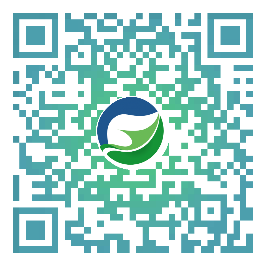 精 品 展 位（统一装修）精 品 展 位（统一装修）标 准 展 位标 准 展 位空    地空    地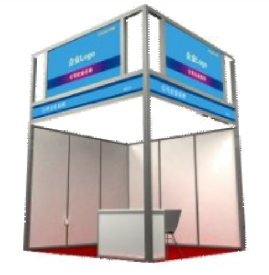 配置：统一装修、展椅2把、洽谈桌一张、220V 500W电源插座、纸篓、地毯。配置：统一装修、展椅2把、洽谈桌一张、220V 500W电源插座、纸篓、地毯。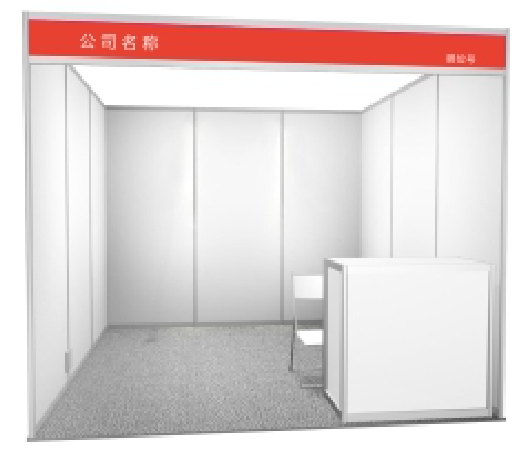 配置：三面或两面展板、一张洽谈桌、两把椅子、220V 500W电源插座一个、企业楣板。配置：三面或两面展板、一张洽谈桌、两把椅子、220V 500W电源插座一个、企业楣板。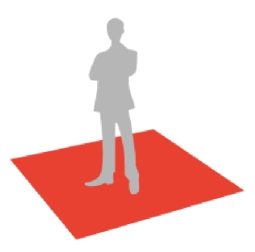 室内空地：最少36平方米起租，不包含任何展具、电源，参展商自行设计。室内空地：最少36平方米起租，不包含任何展具、电源，参展商自行设计。展位费用：角位加收1000元展位费用：角位加收1000元展位费用：角位加收1000元展位费用：角位加收1000元室内空地：最少36平方米起租，不包含任何展具、电源，参展商自行设计。室内空地：最少36平方米起租，不包含任何展具、电源，参展商自行设计。国内企业9800元/个国内企业7800元/个国内企业700/㎡外资企业1500美元/个外资企业1300美元/个外资企业120美元/㎡